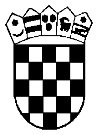                   REPUBLIKA HRVATSKAŽUPANIJSKO DRŽAVNO ODVJETNIŠTVO                           U ZAGREBU                 Zagreb, Savska cesta 41/IVBroj: P- 9/2024Zagreb, 04. ožujka 2024.Temeljem članka 4. Uredbe o raspisivanju i provedbi javnog natječaja i internog oglasa u državnoj službi (Narodne novine, broj: 78/2017 i 89/19, u daljnjem tekstu: Uredba) te sukladno Oglasu za prijam u službu na neodređeno vrijeme u Županijsko državno odvjetništvo u Zagrebu na radno mjesto namještenika III. vrste vozač-dostavljač – 2 izvršitelja/ice, objavljuje seOBAVIJEST UZ OGLASŽupanijskog državnog odvjetništva u Zagrebu broj: P-9/2024od 04. ožujka 2024. za radno mjesto namještenika III. vrste – vozač – dostavljač - 2 izvršitelja/ice na neodređeno vrijemeOPIS POSLOVA RADNOG MJESTA:Vozač-dostavljač obavlja poslove prijevoza po nalogu državnog odvjetnika ili zamjenika državnog odvjetnika i u službi dežurstva, preuzima i dostavlja poštu, skrbi za redovno održavanje službenog vozila (servis, registracija, osiguranje, popravci, pranje, punjenje gorivom i mazivima i dr.), evidentira relacije vožnje, kilometražu i potrošnju goriva te obavlja i druge srodne poslove u skladu  s Godišnjim rasporedom poslova.PODACI O PLAĆI RADNOG MJESTAPlaću radnog mjesta čini osnovna plaća i dodaci na osnovnu plaću. Osnovna plaća je umnožak osnovice za izračun plaće i koeficijenta složenosti poslova radnog mjesta, uvećan za 0,5% za svaku navršenu godinu radnog straža. Dodaci na osnovnu plaću su dodaci za uspješnost na radu, dodaci za poslove s posebnim uvjetima rada i druga uvećanja plaće. Koeficijent složenosti poslova za radno mjesto vozač propisan je člankom 7. Uredbe o nazivima radnih mjesta, uvjetima za raspored i koeficijentima za obračun plaće u državnoj službi – prilog Tablica 1. jedinstvena radna mjesta u državnoj službi – namještenici - radna mjesta III vrste (Narodne novine broj: 22/2024)SADRŽAJ I NAČIN TESTIRANJA Testiranje za radno mjesto se sastoji od provjere sposobnosti i vještina kandidata u upravljanju vozilom „B“ kategorije i razgovora Komisije s kandidatima (intervjua).  Testiranje provodi Komisija za provedbu oglasa.Testiranju mogu pristupiti kandidati koji dođu u zakazano vrijeme i prije testiranja dokažu identitet važećom osobnom iskaznicom ili putovnicom.Testiranju ne mogu pristupiti kandidati koji ne mogu dokazati identitet, osobe koje ne ispunjavaju formalne uvjete iz oglasa te osobe za koje se utvrdi da nisu podnijele prijavu na oglas za radno mjesto za koje se obavlja testiranje.Kandidat koji ne pristupi testiranju više se neće smatrati kandidatom u postupku.Vrijeme i mjesto održavanja testiranja kandidata bit će objavljeni na web-stranici Državnog odvjetništva Republike Hrvatske (www.dorh.hr ) i web-stranici Ministarstva pravosuđa i uprave (www.mpu.gov.hr) najmanje pet dana prije dana određenog za testiranjeKOMISIJA ZA PROVEDBU  NATJEČAJA